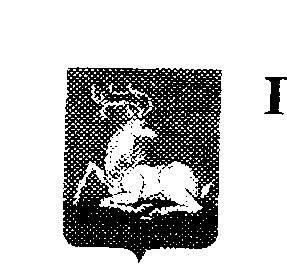 УПРАВЛЕНИЕ ОБРАЗОВАНИЯАдминистрации Одинцовского муниципального районаП Р И К А З17.01. 2012  г.     №  117  ____г. ОдинцовоО проведении  муниципального этапа музыкально-драматического конкурса «Радуга»для школьников на иностранных языках( английском, французском, немецком)в 2011/2012  учебном году В целях развития творческих способностей обучающихся, выявления и воспитания одаренных детей, воспитания национального самосознания и чувства патриотизма, а также с целью приобщения к духовно-нравственным и культурным ценностям своей страны и других народов, стимулирования совместного творчества детей и педагогов.ПРИКАЗЫВАЮ:Провести 04.04.2012г.,11.04.2012г. муниципальный тур конкурса «Радуга» на английском языке для обучающихся 5-7,8-11 классов. Подвести итог 04.04.2012г.,11.04.2012г.Утвердить положение о конкурсе «Радуга» (приложение №1).Утвердить оргкомитет для организации и проведения муниципального этапа конкурса «Радуга» (приложение №2).Для подведения итогов муниципального этапа конкурса «Радуга»  утвердить жюри (приложение №3). Контроль за исполнением приказа возложить на Шрамко Ж.В., директора УМЦ «Развитие образования».Начальник  Управления  образования                          Л.Е. ЕгоровПриложение №1к приказу Управления образованияот _____________ 2012г. №______Положениео проведении муниципального тура музыкально-драматического конкурса «Радуга»(английский, немецкий, французский языки)	Цель: Систематическая и целенаправленная деятельность системы образования по воспитанию и развитию гармоничной личности, приобщению к духовно-нравственным и культурным ценностям своей страны и других народов. Стимулирование совместного творчества детей и педагогов, формирование навыков коллективного познания действительности.Задачи:- выявление лучших творчески одаренных детей – обучающихся образовательных учреждений;- формирование социокультурной компетенции учащихся как основы успешной межкультурной коммуникации;-  воспитание национального самосознания; - творческое развитие личности ребенка, его эстетических чувств в эмоциональном познании мира;-активизация  способностей обучающихся к культурно-художественному творчеству, преобразованию и созиданию;-развитие мотивации к изучению культурного и исторического наследия стран изучаемого языка;- сохранение и приумножение культурно-исторических связей между Россией и другими странами;- формирование устойчивого интереса к изучению иностранного языка через культуру других стран и народов;-популяризация и развитие национально-региональных и фольклорных мотивов в музыкальном творчестве;-популяризация писателей, драматургов стран изучаемого языка.- распространение опыта лучших педагогов, повышение их профессионального мастерства.Сроки проведения конкурса:С 15 марта 2012 г. –30 марта 2012 г.- школьный этап конкурса «Радуга».04.04.2012г.,11.-04.2012г.- муниципальный этап конкурса «Радуга».04.04.2012г.,11.-04.2012г.- подведение итогов конкурса «Радуга». Участники конкурса:Обучающиеся образовательных учреждений города Одинцово и Одинцовского района, изучающие английский, немецкий, французский языки.Победители школьного конкурса. Возрастные категории: 5-7, 8-11 классы.Представление: 4 апреля 2012г. 5-7 классы,11 апреля 2012г.8-11 классы	 Основными направлениями конкурса являются:1.Музыкальное творчество: инсценировка песен на иностранных языках; 2.Театрально - драматическое искусство:театрализованные представления на иностранных языках.Критерии оценивания:1.Оригинальность.2.Исполнение3.Актуальность.4.Лингвистические умения (фонетические, лексические, грамматические)Награждение участников конкурса.По итогам конкурса в соответствии с решением жюри участникам конкурса присваиваются призовые места (победители и призеры). Победители и призеры награждаются грамотами Управления Образования.Приложение №2к приказу Управления образованияот _____________ 2012г. №______СПИСОК
членов оргкомитета муниципального этапа конкурса «Радуга»Приложение №3к приказу Управления образованияот _____________ 2012г. №______СПИСОКчленов жюри муниципального этапа конкурса «Радуга» `ФИОМОУ, должностьПредседательСоловей Л.В.учитель английского языка Одинцовской гимназии №4Зам. ПредседателяФабишевская Т.С.учитель английского языка Кубинской сош.№2Члены оргкомитетаЧлены оргкомитетаЧлены оргкомитета1МоисеенкоВ.М.учитель немецкого языка Часцовской сош.2Теребух Е.Лучитель английского языка Каринской сош 3Минаева О.В.учитель англиского языка Одинцовской гимназии №44Волкова Е.А.учитель английского языка Одинцовской гимназии №4.5Грущенко В.В.учитель английского языка сош. «Горки-Х»ФИОУО, должностьПредседательПредседательДавыденковаН.П.методист УМЦ «Развитие образованияЗам. председателяЗам. председателяЛескина Е.Н. учитель английского языка Кубинской сош.№1Члены жюриЧлены жюриЧлены жюриЧлены жюри1Шипунова Л.С.Шипунова Л.С.учитель английского языка Одинцовской гимназии №42Екомасова Т.В.Екомасова Т.В.учитель английского языка Одинцовской №163Биденко Н.Г.Биденко Н.Г.учитель французского языка Одинцовской сош.№ 84Зотова Е.Р.Зотова Е.Р.учитель французского языка Одинцовского лицея №26Казачук Е.А.Казачук Е.А.учитель английского языка Одинцовской гимназии №47Калинкина В.И.Калинкина В.И.Учитель немецкого языка Одинцовской сош №38Куприянова С А.Куприянова С А.учитель английского языка Одинцовской гимназии №19Зотова Е.Р.Зотова Е.Р.учитель английского языка Одинцовского лицея №2